	17 сентября в Управлении Росреестра по Курской области состоялся «Семейный день».  Организатором этого мероприятия выступил Росреестр.	В семейном дне приняли участие государственные гражданские служащие Управления и их дети, которые имели возможность посетить рабочие места своих родителей и почувствовать вкус живого общения с ними  в служебное время.Специалисты Управления рассказали об основных задачах и полномочиях ведомства в установленных сферах деятельности, продемонстрировали работу высокоточного геодезического оборудования, с применением которого осуществляется государственный геодезический и земельный надзор.Насыщенная программа мероприятия пришлась всем по душе.Руководитель Управления Светлана Комова поблагодарила замещающих должности родителей за их вклад в общее дело, за преданность выбранному пути, пожелала им и их родным крепкого здоровья и удачи во всех делах.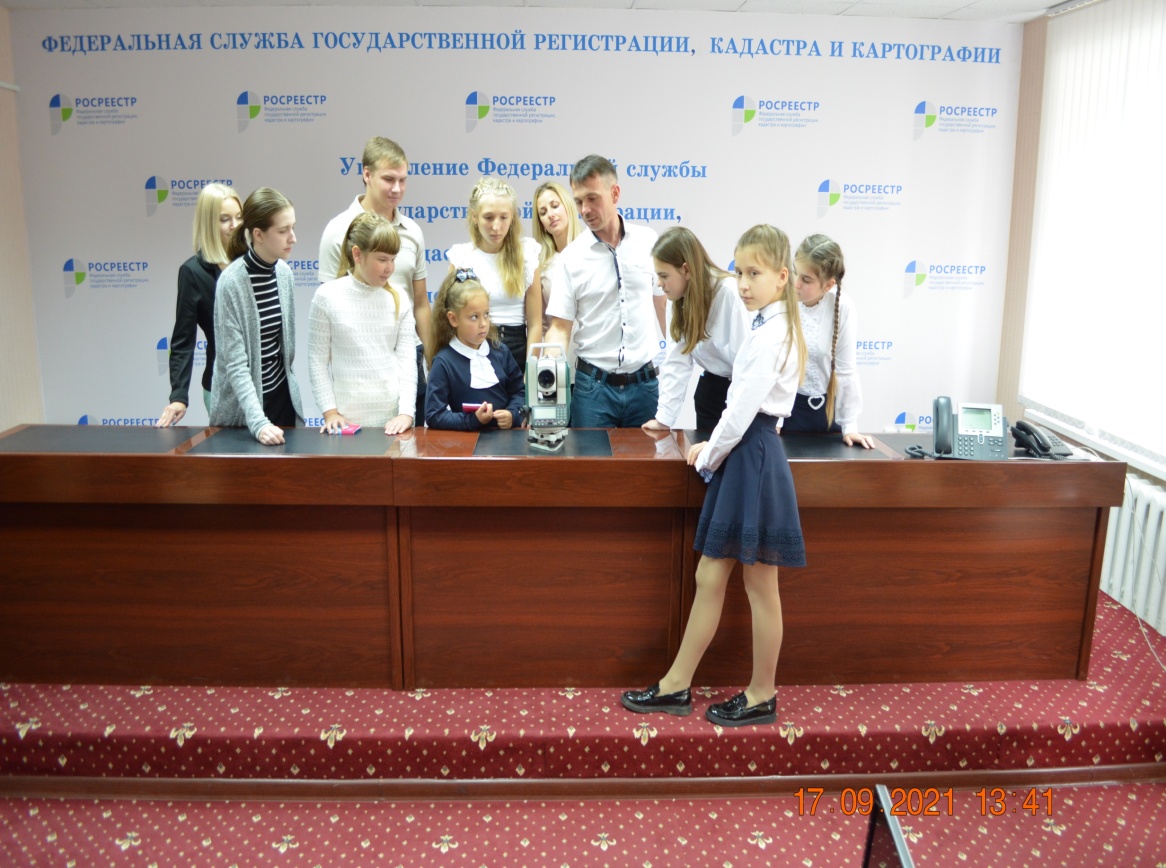 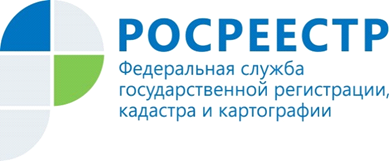 В Управлении Росреестра по Курской области состоялся Семейный день